Properties and settingsto be used.Insert your name and 087 credentails when required.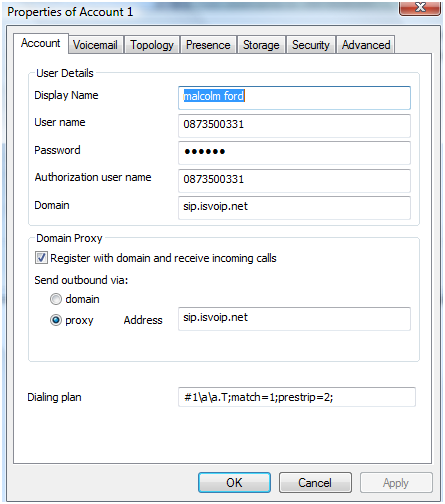 Under Options please make sure your settings are the same as below.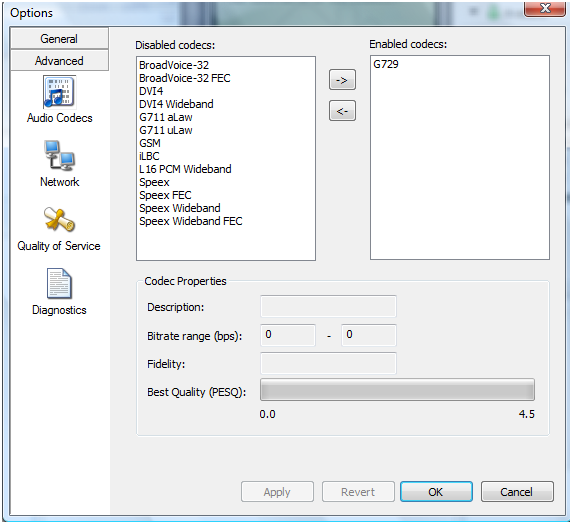 